Nome do candidato                                                                                CONTATOS Telefone: (00) 0 0000.0000
Email: seuemail@mail.com
Endereço: Cidade. Bairro. 
Linkedin; Lattes; Vimeo: (Caso você tenha perfil nessas páginas, ou se tem interesse em vincular um portfólio, preencha com os seus links)SEUS OBJETIVOS E H A B I L I D A D E S 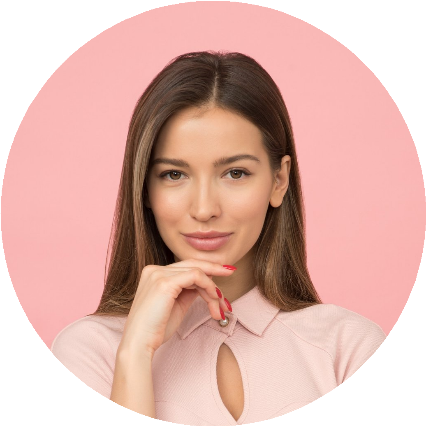 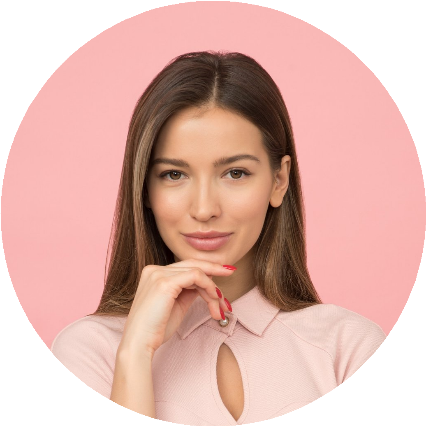 Adicione a área ou cargo de seu interesse. É importante que  o objetivo seja direcionado especificamente para a vaga. Destaque uma ou duas atividades que serão realizadas no cargo (olhar na divulgação da vaga) e fale como você pode contribuir para a realização dessas atividades, destacando duas competências que possui. Descrever de forma sintética, até 4 linhas.F O R M A Ç Ã O A CADÊMICACurso - Nome da instituição - cidade, estadoData de início - Data de término (ex: janeiro/2021)F O R M A Ç Ã O A CADÊMICA COMPLEMENTAREste item deve conter Cursos, Palestras, Capacitações ou outras atividades de aperfeiçoamento acadêmico/escolar que você tenha feito. As informações precisam estar de forma decrescente, ou seja, do mais atual para o mais antigo. OBS: Você pode citar eventuais experiências acadêmicas (monitoria voluntária ou institucional, participações em grupos de pesquisa, entre outras atividades)Por exemplo: Curso de Orientação Profissional, Universidade de Fortaleza , Maio a julho de 2021, 30 horas.Atividade Acadêmica: ….Período: ....Descrição das atividades desenvolvidas:..... OBS: Você pode citar eventuais experiências acadêmicas (monitoria voluntária ou institucional, participações em grupos de pesquisa, entre outras atividades)EXPERIÊNCIA PROFISSIONALNeste item, cite as suas experiências profissionais (emprego formal ou informal, estágio, trabalho voluntário, trabalho temporário/freelancer, etc), listando-as sempre de forma decrescente, ou seja, da experiência mais recente para a experiência mais antiga. Empresa: ....Cargo / Função: ....Período: ….Descrição das atividades desenvolvidas:....OUTRAS INFORMAÇÕESExemplos:Bom manuseio da ferramenta (citar o nome da ferramenta) ...Conhecimento Avançado na técnica (citar o nome da técnica) ...Você pode citar algumas competências (conhecimentos, habilidades e atitudes) que você identifica em si.Caso tenha realizado um intercâmbio, destaque aqui quais foram os objetivos, sua experiencer, onde realizou (país), escolar/universidade…Caso tenha realizado trabalho voluntário, explique nesse campo também… Exemplo: Importante citar as suas habilidades em informática e com idiomas, caso possua. No caso dos idiomas, o ideal é informar o seu nível de proeficiência como o modelo abaixo:Inglês – File bem, Escreve bem, Lê bemEspanhol – Fala pouco, Escreve pouco, Lê bem